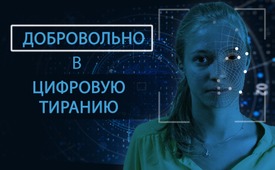 Добровольно в цифровую тиранию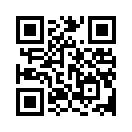 Раньше это были льготные купоны, а сегодня это Payback-пункты. Не только при совершении покупок большое количество данных хранится, продается и перепродается. Этот выпуск делает исследовательское путешествие, чтобы выяснить, откуда поступают эти огромные объёмы данных и какие цели здесь преследуются.INTRO:  
Сегодня вы во многих кассах можете получать так называемые «Payback-пункты». Раньше их называли льготными купонами, которые можно было наклеить в тетрадь. Если их предъявляли в кассе, то за них получали наличные. На первый взгляд, сегодняшние "Payback-пункты" работают аналогично. Однако, здесь данные сохраняются и ежегодно перепродаются по всему миру торговцами данных, такими как Acxiom, Epsilon, Experian или Datalogix, на многие миллиарды долларов. Только компания Acxiom собирает и анализирует более 50 миллиардов трансферов в год. Этот выпуск делает исследовательское путешествие, чтобы выяснить, откуда поступают эти огромные объёмы данных и какие цели здесь преследуются. [1]
Добровольный повсеместный шпионаж
В лицензионном договоре Smart TV* указано следующее: "Samsung может собирать голосовые команды [...] Пожалуйста, примите во внимание, что ваши слова, которые содержат личную или другую конфиденциальную информацию, будут среди тех данных, которые собираются и передаются третьей стороне..." Это примечание напоминает книгу Оруэлла "1984". Там в квартирах есть так называемые "телевизоры", которые могут записывать каждый звук. В книге это "полиция мыслей", которая затем оценивает эти наблюдения и принимает меры. А сегодня? 
По крайней мере, все голосовые команды для технических устройств записываются и передаются на различные серверы. Это относится к игровым приставкам, смартфонам, интеллектуальным динамикам, интеллектуальным телевизорам и всем другим системам голосового управления в бытовой технике, автомобилях или бытовой электронике. По мнению "Express Zeitung", фатальным в этом отношении является то, что этот повсеместный шпионаж за населением Земли с помощью мобильных подслушивающих устройств типа Iphone, Samsung Galaxy или Amazon Echo не в состоянии организовать ни одна государственная или международная организация, если потребители сами с готовностью не содействовали бы этому. [2]  * „Smart“ или «умными» называют устроиства подключенные к интернету
   
"Мы все постоянно видимы, то есть, контролируемы, но мы не видим тех, кто видит нас."
Социолог Харальд Уэлцер в произведении: "Умная диктатура. Нападение на нашу свободу."

Невыгодное положение автомобилистов из-за скрытого сбора данных
Несколько автостраховщиков тестируют введение так называемых телематических тарифов. Здесь автомобиль общается со страховой компанией без контроля со стороны водителя и, кроме всего прочего, сохраняет в памяти данные о поведении водителя. Регистрируется стиль вождения, например, поведение застрахованного лица при разгоне или торможении. Эти данные могут быть использованы для создания точного обзора поведения и передвижения водителя. Идея, стоящая за этим: у кого неподходящий стиль вождения, тот должен платить больше. В этом заинтересованы не только страховщики автомобилей. Также работодатель, налоговая инспекция, поставщики медицинских услуг, возможно, даже спецслужбы могли бы извлечь пользу из таких данных. [3]

Искусственный интеллект нуждается в огромном объёме данных, но зачем?
По словам журналиста Джея Така, если вы хотите развивать искусственный интеллект, вам понадобится большой объем данных, потому что программы, на которых основан искусственный интеллект, анализируют и принимают эффективные решения только с помощью большого объема данных. Пример ADAC показывает, насколько обширными могут быть горы данных в настоящее время: согласно их отчету о расследовании, объем данных, собранных в современном автомобиле, настолько велик, что выходит далеко за рамки первоначально запланированного объема. Потому что записывается не только электроника двигателя, но и такие незначительные узлы, как стеклоподъёмник.
Кроме того, когда у транспортного средства замыкают двери, изготовителю передаются его местоположение, а также и пункты назначения, указанные в навигационном устройстве. Если мобильный телефон подключен к автомобилю, то телефонные номера и адреса электронной почты могут быть переданы и прочитаны. Где и кем хранятся и анализируются эти данные, пока не выдал ни одним производитель автомобилей. [4] 

"Сила цифровой революции заключается в том, что никто не принуждается к участию.
Каждый хочет участвовать и делает это по своей воле." Зигмар Габриэль, бывший министр иностранных дел Германии.

Образование: Искусственный интеллект (ИИ) управляет учениками
В то же время политика образования – не только в Германии – стала в значительной степени зависеть от лоббистской деятельности некоторых крупных корпораций.
Они больше не хотят в будущих школах привлекать на работу учителей. Вместо этого учащиеся реагируют на указания искусственного интеллекта (ИИ). По словам профессора Мангеймского университета Дирка Ифенталера, в режиме реального времени собирается и анализируется большое количество данных, включая интерес, предварительные знания, личные связи, использование СМИ, текущие события, местоположение, эмоции и мотивацию. Это создает "постоянно прозрачного ученика", у которого больше нет личного пространства. Таким образом формируют полностью зависимых учеников, которые будут "слушать компьютерный голос и делать то, что говорит машина". Поэтому педагог доктор Маттиас Бурхардт (Кельнский университет) требует, чтобы родители наконец-то выполнили свой долг по воспитанию и остановили эту технологию. [5]

Оцифровка наличных как средство власти
Вот уже несколько лет мы наблюдаем, как усложняется обращение с наличными деньгами. Например, кассовые аппараты в филиалах банков были демонтированы, стало сложнее принимать и выдавать монеты или исключили из оборота банкноты номиналом 500 евро. Также на автомагистралях появляется все больше торговых точек, таких как рестораны быстрого питания, в которых разрешены только карточные платежи. За этим стоит всемирный план тех, кто несет ответственность за отмену наличности к 2030 году.
В качестве причины крупные банкиры открыто называют наличные деньги как "основное препятствие для бесперебойного функционирования мировой финансовой системы". Их разрекламированный выход – это цифровые карточные и онлайн платежи. Это, однако, ведет к контролю всех денежных операций и, таким образом, обеспечивает полную прозрачность и контроль над нашим поведением. Таким образом, все без остатка население мира может оказаться в полной зависимости от финансовых магнатов, или, как выразился Эрих Хамбах, на 16-й AZK: 
"Так можно господствовать над людьми как над рабами цифрового счета." Полностью экспроприированные и лишенные гражданских прав, потому что никто не может больше покупать или продавать, если мировые лидеры не позволят этого. [6]
Онлайновые данные, используемые в качестве оружия.
Ученый Михаил Косинский исследует методы анализа личности человека. Он разработал метод, с помощью которого сравнивает значения, запрашиваемые у испытуемых, со всеми имеющимися в Интернете данными о них. Он доказал, что 150 лайков на Facebook раскрывает о человеке больше, чем знает его собственная семья. Поэтому неудивительно, что в октябре 2018 года глава корпорации Apple Тим Кук указал на то, что все больше и больше компаний накапливают огромное количество данных. Казалось бы, безобидная информация тщательно обобщается, продается и обменивается. Миллиарды долларов каждый день переходят из рук в руки. Но в связи с этой проблемой он предупреждает о растущем "информационном индустриальном комплексе" и объясняет: "Наша собственная информация, от повседневных до крайне частных вещей, эффективно используется в военных целях в качестве оружия, направленного против нас самих." [7] 

Китай "дрессирует" своих граждан, с помощью данных.
В 2018 году в Китае была внедрена система социального кредитования. В рамках этой системы каждый китайский гражданин оценивается и классифицируется в соответствии с его поведением в Интернете, в социальной, финансовой и правовой сферах. Например, к концу апреля 2018 года около 10 миллионов китайцев, которые имели просрочки по долгам, были отстранены от полетов, и более чем 4 миллиона раз было отказано в проезде на высокоскоростных поездах. Людям, не участвующим в этой системе, также запрещено путешествовать. Заключение: граждане должны быть воспитаны к "корректному" поведению с социальной и политической точек зрения.
.А как это обстоит в Европе? Такие компании, как Schober, в настоящее время располагают почти всеми частными адресами в Германии и хранят более 2,2 миллиарда дополнительных сведений по большинству адресов, таких как финансы, поведение покупателей или интересы. Австрийское исследование показало, что "посредством описанных тенденций и практик становится ясно, что общество слежки стало реальностью, в котором население постоянно классифицируется и сортируется на основе личных данных". [8]

"Если вы не хотите, чтобы определенные действия были представлены общественности в негативном свете, то следует подумать, не лучше ли вообще их не совершать." Эрик Шмидт, бывший менеджер Google.

5G – всемирная тюрьма
Технология мобильной связи 5G предназначена для обеспечения потребителям более высокой скорости передачи данных, серфинга в 100 раз быстрее, чем сегодня, и подключения всего оборудования в мире практически в режиме реального времени. Для этого, однако, необходимо отказаться от защиты данных. Такова формулировка в новом коалиционном соглашении правительства Германии: "Мы стремимся закрепить свободу передвижения данных в качестве пятого измерения свободы передвижения". Это означает, что каждый может получить доступ к персональным данным других людей - без их согласия - и свободу их использования. В настоящее время создается инфраструктура для беспрепятственного контроля и мониторинга граждан, в том числе с использованием технологии мобильной связи 5G. Высокотехнологичная тюрьма, из которой нет возможности сбежать.  [9]

Автономное оружие убивает безошибочно.
Автономное оружие разработано так, что оно с помощью искусственного интеллекта и без контроля со стороны человека может идентифицировать и атаковать свои цели. Это оружие включает беспилотные летательные аппараты, корабли, танки, ракетные установки или роботы. Короткометражный фильм "Убойные роботы" показывает, насколько эффективно работает эта технология. В отличие от атомных бомб, которые уничтожат окружающую местность, микро-дроны, к примеру, смогут проникнуть в здания или автомобили, избегать нападения человека и помешать практически любой контрмере. Наконец, в видео подчеркивается: в то время как обычное оружие уничтожает населенный пункт, автономное оружие находит каждого врага с помощью его собственных данных. Его можно идентифицировать в человеческой массе и уничтожить. [10] 

Заключение 
Если рассмотреть точнее, цифровизация и технология 5G оказываются ловушками для большей части человечества. Очевидно, что это должно помочь очень маленькой эгоцентричной клике получить власть и благосостояние.
Но этот коварно организованный план отнюдь не является непреодолимым, и поэтому нет причин для отчаяния!
Потому что посредством тщательной и повсеместной просветительской работы люди могут избежать не только ловушки, но также исполняется житейская мудрость: тот, кто роет яму для других, сам в нее и упадёт.от mv.pi.rw.wh.jkr.pkr.pk.Источники:[1] https://www.kla.tv/10575

[2] ExpressZeitung 15/2018 S. 1 + 63
https://www.zeit.de/digital/datenschutz/2015-02/samsung-smart-tv-private-gespraeche

https://www.stern.de/digital/homeentertainment/smart-tv--samsung-hoert-im-wohnzimmer-mit-3967442.html

[3] ExpressZeitung 15/2018 S. 36
[4] https://www.youtube.com/watch?v=ihljRLxg6dE

https://www.adac.de/_mmm/pdf/1605_Fahrzeugdaten_263330.pdf

[5] https://www.gew-bw.de/fileadmin/media/sonstige_downloads/bw/Kreise/Boeblingen/Info/GEW_BB_Digit_Bildung_170621.pdf

[6] https://www.kla.tv/13480

https://www.kla.tv/11631

[7] https://www.heise.de/mac-and-i/meldung/Apple-Chef-Tim-Cook-Datensammlung-fuehrt-zu-Ueberwachung-und-Extremisierung-4202018.html

ExpressZeitung 15/2018 S. 15
[8] https://www.epochtimes.de/china/fehlende-parteitreue-sozialkreditsystem-verbietet-10-millionen-chinesen-das-reisen-a2446648.html

https://www.epochtimes.de/china/chinapolitik/chinas-social-credit-system-beginnt-buerger-von-fluegen-und-bahnfahrten-auszuschliessen-a2379478.html

https://www.focus.de/auto/neuheiten/datenhandel-profit-mit-profilen_aid_207163.html

[9] https://www.youtube.com/watch?v=jE4uaGdwnAs

https://www.diagnose-funk.org/publikationen/artikel/detail&amp;amp;newsid=1280

https://www.kla.tv/12947

[10] https://www.kla.tv/13354Может быть вас тоже интересует:#Novyjmirovojporjadok - Новый мировой порядок - www.kla.tv/Novyjmirovojporjadok

#5G_Mobilnojeizlutschenie - 5G_Мобильное излучение - www.kla.tv/5G_Mobilnojeizlutschenie

#Iskusstvennyjintellekt - www.kla.tv/IskusstvennyjintellektKla.TV – Другие новости ... свободные – независимые – без цензуры ...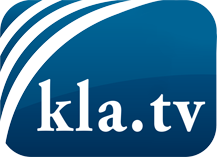 О чем СМИ не должны молчать ...Мало слышанное от народа, для народа...регулярные новости на www.kla.tv/ruОставайтесь с нами!Бесплатную рассылку новостей по электронной почте
Вы можете получить по ссылке www.kla.tv/abo-ruИнструкция по безопасности:Несогласные голоса, к сожалению, все снова подвергаются цензуре и подавлению. До тех пор, пока мы не будем сообщать в соответствии с интересами и идеологией системной прессы, мы всегда должны ожидать, что будут искать предлоги, чтобы заблокировать или навредить Kla.TV.Поэтому объединитесь сегодня в сеть независимо от интернета!
Нажмите здесь: www.kla.tv/vernetzung&lang=ruЛицензия:    Creative Commons License с указанием названия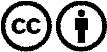 Распространение и переработка желательно с указанием названия! При этом материал не может быть представлен вне контекста. Учреждения, финансируемые за счет государственных средств, не могут пользоваться ими без консультации. Нарушения могут преследоваться по закону.